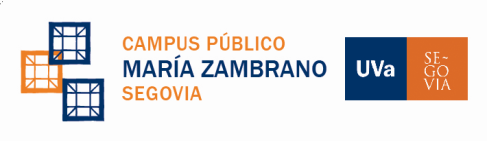 Facultad de Ciencias Sociales Jurídicas y de Grado en DERECHO.42750  Obligatoria - TRABAJO FIN DE GRADO.Curso Académico 2019-2020                                                                                                   DEFENSA (2ª CONVOCATORIA)STUDIANTE: ANDRIINA STANISLAVOVA IVANOVA 
TÍTULO DEL TRABAJO: DE LA TRATA DE SERES HUMANOS 
COMISIÓN: 
Presidenta: Esther Salamanca Aguado 
Vocal: Araceli Álvarez Álvarez 
Secretaria:  Patricia Tapia Ballesteros 
FECHA: 21 de julio de 2020 
HORA: 10 horas